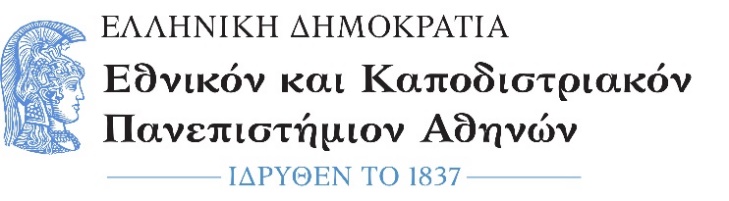 ΔΙΑΤΜΗΜΑΤΙΚΟ ΠΡΟΓΡΑΜΜΑ ΜΕΤΑΠΤΥΧΙΑΚΩΝ ΣΠΟΥΔΩΝ«ΜΔΕ ΣΤΗΝ ΗΛΕΚΤΡΟΝΙΚΗ ΡΑΔΙΟΗΛΕΚΤΡΟΛΟΓΙΑ (Ρ/Η) ΚΑΙ ΣΤΟΝ ΗΛΕΚΤΡΟΝΙΚΟ ΑΥΤΟΜΑΤΙΣΜΟ (Η/Α)»των Τμημάτων Φυσικής & Πληροφορικής και Τηλεπικοινωνιών της Σ.Θ.Ε.ΕΝΤΥΠΟ ΥΠΟΒΟΛΗΣ ΠΑΡΑΠΟΝΩΝΠΡΟΣ: Επιτροπή Διαχείρισης Παραπόνων και Ενστάσεων (email: nsprirop@phys.uoa.gr)ΚΟΙΝ: Πρόεδρο της Επιτροπής Προγράμματος Σπουδών του ΔΠΜΣ Ρ/Η-Η/Α, Αναπλ. Καθηγήτρια κα Α. ΤζανακάκηΠΡΟΣ: Επιτροπή Διαχείρισης Παραπόνων και Ενστάσεων (email: nsprirop@phys.uoa.gr)ΚΟΙΝ: Πρόεδρο της Επιτροπής Προγράμματος Σπουδών του ΔΠΜΣ Ρ/Η-Η/Α, Αναπλ. Καθηγήτρια κα Α. ΤζανακάκηΕΠΩΝΥΜΟ: (προαιρετικά)ΔΙΑΤΥΠΩΣΗ ΠΑΡΑΠΟΝΟΥ/ΕΝΣΤΑΣΗΣΟΝΟΜΑ:(προαιρετικά)ΑΡΙΘΜΟΣ ΜΗΤΡΩΟΥ:(προαιρετικά)ΤΗΛΕΦΩΝΟ:(προαιρετικά)Email:(προαιρετικά)